Девятое заседание двадцать седьмого созываРЕШЕНИЕ«18» июля 2016 года № 32» О внесении изменений в Решение Совета сельского поселения Насибашевский сельсовет муниципального района Салаватский район Республики Башкортостан от 07 мая 2014 года № 138«Об утверждении положения о сообщении муниципальными служащими и лицами, замещающими должности муниципальной службы о получении подарка в связи с их должностным положением или исполнением ими служебных (должностных) обязанностей, сдачи и оценки подарка, реализации (выкупа) и зачисления средств, полученных от его реализацииВ целях приведения муниципального правового акта в соответствие с федеральным законодательством, Совет сельского поселения Насибашевский сельсовет муниципального района Салаватский район Республики Башкортостан РЕШИЛ:Внести в Положение Совета сельского поселения Насибашевский сельсовет муниципального района Салаватский район Республики Башкортостан от 07 мая 2014 года № 138«Об утверждении положения о сообщении муниципальными служащими и лицами, замещающими должности муниципальной службы о получении подарка в связи с их должностным положением или исполнением ими служебных (должностных) обязанностей, сдачи и оценки подарка, реализации (выкупа) и зачисления средств, полученных отего реализации»(далее – Положение) следующие изменения:Пункт 3 Положения изложить в следующей редакции:«Лица, замещающие муниципальные должности, муниципальные служащие не вправе получать подарки от физических (юридических) лиц в связи с их должностным положением или исполнением ими служебных (должностных) обязанностей, за исключением подарков, полученных в связи с протокольными мероприятиями, служебными командировками и другими официальными мероприятиями, участие в которых связано с исполнением ими служебных (должностных) обязанностей.».1.2. Пункт 4 Положения изложить в следующей редакции:
«Лица, замещающие муниципальные должности, муниципальные служащие обязаны в порядке, предусмотренном настоящим положением, уведомлять обо всех случаях получения подарка в связи с протокольными мероприятиями, служебными командировками и другими официальными мероприятиями, участие в которых связано с исполнением ими служебных (должностных) обязанностей Администрацию сельского поселения Таймеевский сельсовет муниципального района Салаватский район Республики Башкортостан (далее – администрация сельского поселения).».         2.Настоящее Решение обнародовать на информационном стенде Администрации сельского поселения в здании администрации сельского поселения  Насибашевский  сельсовет муниципального  района   Салаватский   район   Республики   Башкортостан по адресу:  Республика  Башкортостан, Салаватский  район,  с.Насибаш , ул. Центральная,д. 31 и разместить на сайте Администрации сельского поселения по адресу: http://nasibash.ucoz.ru/.      3.Контроль за исполнением настоящего решения возложить на постоянную  комиссию по социально-гуманитарным вопросам Совета сельского поселения Насибашевский сельсовет муниципального района Салаватский районРеспублики Башкортостан.Глава сельского поселения                                      Р.К.БикмухаметоваБАШКОРТОСТАН РЕСПУБЛИКАҺЫСАЛАУАТ РАЙОНЫМУНИЦИПАЛЬ РАЙОНЫНЫҢНӘСЕБАШ АУЫЛСОВЕТЫ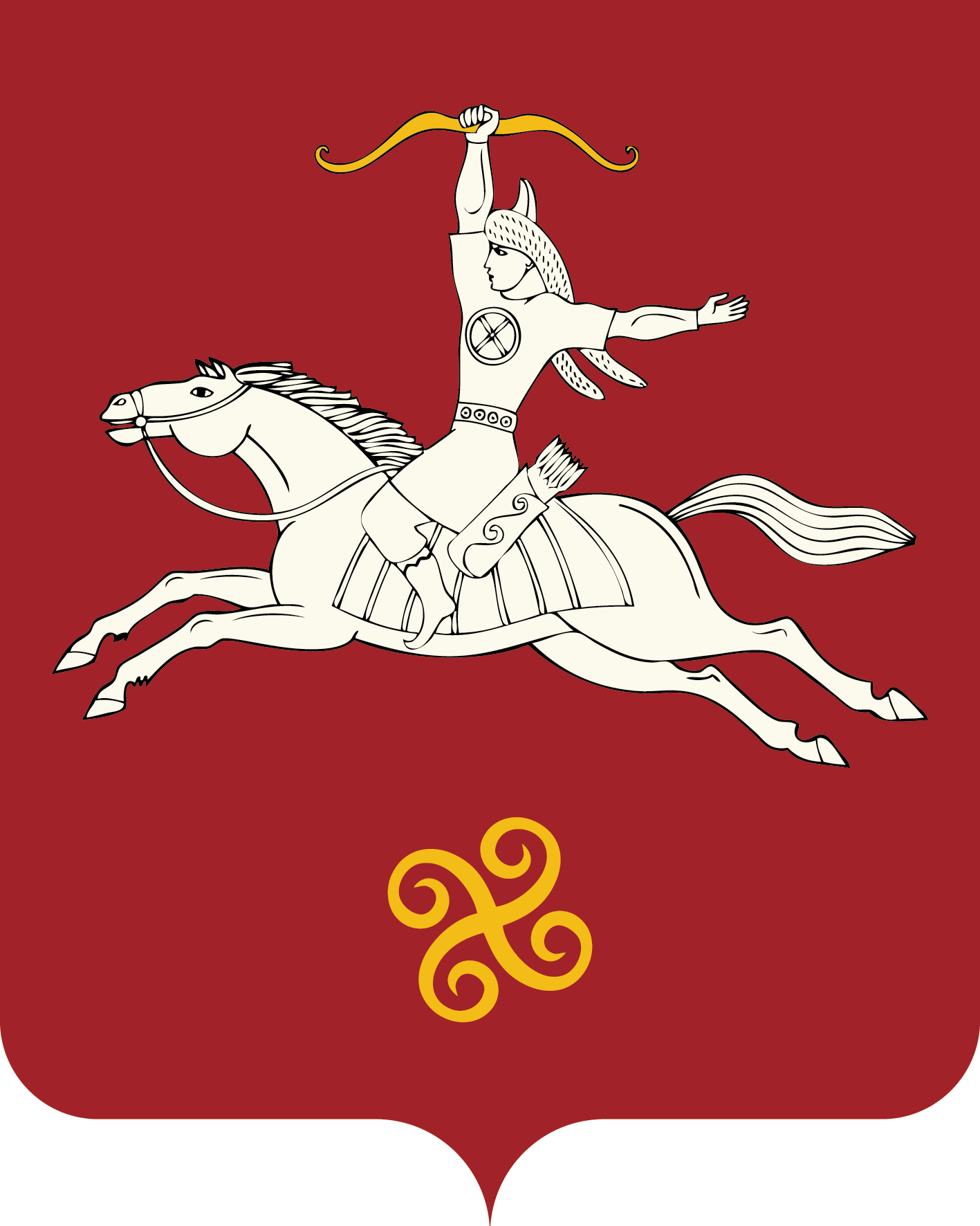 РЕСПУБЛИКА БАШКОРТОСТАНСОВЕТ  СЕЛЬСКОГО ПОСЕЛЕНИЯНАСИБАШЕВСКИЙ СЕЛЬСОВЕТМУНИЦИПАЛЬНОГО РАЙОНАСАЛАВАТСКИЙ РАЙОН452496, Нəсебаш ауылы, Υзəк урамы, 31 йорттел. (34777) 2-31-01452496, с.Насибаш, ул. Центральная, 31тел. (34777) 2-31-01